COMMISSIONE TECNICA PALLAVOLO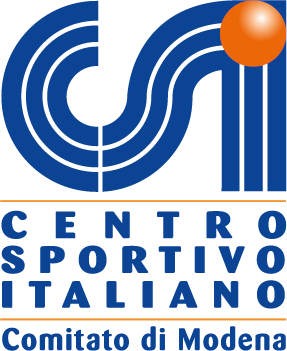 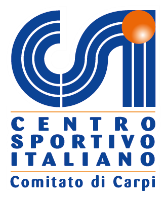 CAMPIONATO PROVINCIALE di PALLAVOLOottobre 2023 – febbraio 2024CATEGORIAETA'DURATA GARARETE                      CAMPO ISCRIZIONETASSE GARATASSE GARATASSE GARAU10GIOVANISSIMI 10 a4 M/F MISTI2014/2015/20163 set su 32,006x6 mtGRATUITA€ 11,00€ 11,00€ 11,00U10GIOVANISSIMI 10 a4 M/F MISTINOTE: n° 4 giocatori+1 riserva, battuta dal basso, rotazione obbligatoria in battuta. Prevista fase Regionale e Nazionale.NOTE: n° 4 giocatori+1 riserva, battuta dal basso, rotazione obbligatoria in battuta. Prevista fase Regionale e Nazionale.NOTE: n° 4 giocatori+1 riserva, battuta dal basso, rotazione obbligatoria in battuta. Prevista fase Regionale e Nazionale.NOTE: n° 4 giocatori+1 riserva, battuta dal basso, rotazione obbligatoria in battuta. Prevista fase Regionale e Nazionale.NOTE: n° 4 giocatori+1 riserva, battuta dal basso, rotazione obbligatoria in battuta. Prevista fase Regionale e Nazionale.NOTE: n° 4 giocatori+1 riserva, battuta dal basso, rotazione obbligatoria in battuta. Prevista fase Regionale e Nazionale.U11GIOVANISSIMI 11 a4 M/F MISTI2013/20143 set su 32,006x6 mtGRATUITA€ 11,00€ 11,00€ 11,00U11GIOVANISSIMI 11 a4 M/F MISTINOTE: n° 4 giocatori + 1 riserva, battuta dal basso, rotazione obbligatoria in battuta.NOTE: n° 4 giocatori + 1 riserva, battuta dal basso, rotazione obbligatoria in battuta.NOTE: n° 4 giocatori + 1 riserva, battuta dal basso, rotazione obbligatoria in battuta.NOTE: n° 4 giocatori + 1 riserva, battuta dal basso, rotazione obbligatoria in battuta.NOTE: n° 4 giocatori + 1 riserva, battuta dal basso, rotazione obbligatoria in battuta.NOTE: n° 4 giocatori + 1 riserva, battuta dal basso, rotazione obbligatoria in battuta.NOTE: n° 4 giocatori + 1 riserva, battuta dal basso, rotazione obbligatoria in battuta.U11GIOVANISSIMI 11 a6 M/F MISTI                      CON rotazione2013/20143 set su 32,009x9 mtGRATUITA€ 11,00€ 11,00€ 11,00U11GIOVANISSIMI 11 a6 M/F MISTI                      CON rotazioneNOTE: 6 giocatori+1 riserva, battuta facilitata dal basso, rotazione obbligatoria in battuta.NOTE: 6 giocatori+1 riserva, battuta facilitata dal basso, rotazione obbligatoria in battuta.NOTE: 6 giocatori+1 riserva, battuta facilitata dal basso, rotazione obbligatoria in battuta.NOTE: 6 giocatori+1 riserva, battuta facilitata dal basso, rotazione obbligatoria in battuta.NOTE: 6 giocatori+1 riserva, battuta facilitata dal basso, rotazione obbligatoria in battuta.NOTE: 6 giocatori+1 riserva, battuta facilitata dal basso, rotazione obbligatoria in battuta.NOTE: 6 giocatori+1 riserva, battuta facilitata dal basso, rotazione obbligatoria in battuta.NOTE: 6 giocatori+1 riserva, battuta facilitata dal basso, rotazione obbligatoria in battuta.NOTE: 6 giocatori+1 riserva, battuta facilitata dal basso, rotazione obbligatoria in battuta.U12GIOVANISSIMI 12 a4 M/F MISTI2012/20133 set su 32,006x6 mtGRATUITA€ 11,00€ 11,00€ 11,00U12GIOVANISSIMI 12 a4 M/F MISTINOTE: 4 giocatori +1 riserva, battuta dal basso, rotazione obbligatoria in battuta. Prevista fase Regionale e Nazionale.NOTE: 4 giocatori +1 riserva, battuta dal basso, rotazione obbligatoria in battuta. Prevista fase Regionale e Nazionale.NOTE: 4 giocatori +1 riserva, battuta dal basso, rotazione obbligatoria in battuta. Prevista fase Regionale e Nazionale.NOTE: 4 giocatori +1 riserva, battuta dal basso, rotazione obbligatoria in battuta. Prevista fase Regionale e Nazionale.NOTE: 4 giocatori +1 riserva, battuta dal basso, rotazione obbligatoria in battuta. Prevista fase Regionale e Nazionale.NOTE: 4 giocatori +1 riserva, battuta dal basso, rotazione obbligatoria in battuta. Prevista fase Regionale e Nazionale.NOTE: 4 giocatori +1 riserva, battuta dal basso, rotazione obbligatoria in battuta. Prevista fase Regionale e Nazionale.U12RAGAZZE/I UNDER 12 MISTI                       SENZA rotazione2012/20133 set su 32,009x9 mtGRATUITA€ 11,00€ 11,00€ 11,00U12RAGAZZE/I UNDER 12 MISTI                       SENZA rotazioneNOTE: n°6 giocatori, battuta facilitata dal basso. Prevista fase Regionale e Nazionale.NOTE: n°6 giocatori, battuta facilitata dal basso. Prevista fase Regionale e Nazionale.NOTE: n°6 giocatori, battuta facilitata dal basso. Prevista fase Regionale e Nazionale.NOTE: n°6 giocatori, battuta facilitata dal basso. Prevista fase Regionale e Nazionale.NOTE: n°6 giocatori, battuta facilitata dal basso. Prevista fase Regionale e Nazionale.NOTE: n°6 giocatori, battuta facilitata dal basso. Prevista fase Regionale e Nazionale.U13RAGAZZE/I                 UNDER 132011/20123 set su 32,15 F2,05 M9x9 mtGRATUITA€ 16,00€ 16,00€ 16,00U13RAGAZZE/I                 UNDER 13NOTE: battuta basso. Prevista fase Regionale e Nazionale.Sarà attivata la categoria al raggiungimento 6 squadre, altrimenti saranno inserite nella cat. RAGAZZE/INOTE: battuta basso. Prevista fase Regionale e Nazionale.Sarà attivata la categoria al raggiungimento 6 squadre, altrimenti saranno inserite nella cat. RAGAZZE/INOTE: battuta basso. Prevista fase Regionale e Nazionale.Sarà attivata la categoria al raggiungimento 6 squadre, altrimenti saranno inserite nella cat. RAGAZZE/INOTE: battuta basso. Prevista fase Regionale e Nazionale.Sarà attivata la categoria al raggiungimento 6 squadre, altrimenti saranno inserite nella cat. RAGAZZE/INOTE: battuta basso. Prevista fase Regionale e Nazionale.Sarà attivata la categoria al raggiungimento 6 squadre, altrimenti saranno inserite nella cat. RAGAZZE/INOTE: battuta basso. Prevista fase Regionale e Nazionale.Sarà attivata la categoria al raggiungimento 6 squadre, altrimenti saranno inserite nella cat. RAGAZZE/INOTE: battuta basso. Prevista fase Regionale e Nazionale.Sarà attivata la categoria al raggiungimento 6 squadre, altrimenti saranno inserite nella cat. RAGAZZE/IU14RAGAZZE/I2010/20113 set su 32,15 F                     2,15 M9x9 mtGRATUITA€ 16,00€ 16,00€ 16,00U14RAGAZZE/INOTE: Prevista fase Regionale e NazionaleNOTE: Prevista fase Regionale e NazionaleNOTE: Prevista fase Regionale e NazionaleNOTE: Prevista fase Regionale e NazionaleNOTE: Prevista fase Regionale e NazionaleNOTE: Prevista fase Regionale e NazionaleU15ALLIEVE/I                   UNDER 152009/20103 set su 52,24 F                     2,24 M9x9 mtGRATUITA€ 19,00€ 19,00€ 19,00U15ALLIEVE/I                   UNDER 15NOTE: previsto utilizzo del LIBERO.Sarà attivata la categoria al raggiungimento 6 squadre, altrimenti saranno inserite nella cat. ALLIEVE/INOTE: previsto utilizzo del LIBERO.Sarà attivata la categoria al raggiungimento 6 squadre, altrimenti saranno inserite nella cat. ALLIEVE/INOTE: previsto utilizzo del LIBERO.Sarà attivata la categoria al raggiungimento 6 squadre, altrimenti saranno inserite nella cat. ALLIEVE/INOTE: previsto utilizzo del LIBERO.Sarà attivata la categoria al raggiungimento 6 squadre, altrimenti saranno inserite nella cat. ALLIEVE/INOTE: previsto utilizzo del LIBERO.Sarà attivata la categoria al raggiungimento 6 squadre, altrimenti saranno inserite nella cat. ALLIEVE/INOTE: previsto utilizzo del LIBERO.Sarà attivata la categoria al raggiungimento 6 squadre, altrimenti saranno inserite nella cat. ALLIEVE/INOTE: previsto utilizzo del LIBERO.Sarà attivata la categoria al raggiungimento 6 squadre, altrimenti saranno inserite nella cat. ALLIEVE/IU16ALLIEVE/I2008/20093 set su 52,24 F                     2,24 M9x9 mtGRATUITA€ 19,00€ 19,00€ 19,00U16ALLIEVE/INOTE: previsto utilizzo del LIBERO. Prevista fase Regionale e Nazionale.NOTE: previsto utilizzo del LIBERO. Prevista fase Regionale e Nazionale.NOTE: previsto utilizzo del LIBERO. Prevista fase Regionale e Nazionale.NOTE: previsto utilizzo del LIBERO. Prevista fase Regionale e Nazionale.NOTE: previsto utilizzo del LIBERO. Prevista fase Regionale e Nazionale.NOTE: previsto utilizzo del LIBERO. Prevista fase Regionale e Nazionale.U17UNDER 17 FEMM. e MASCH.2007/20083 set su 52,24 F2,35 M9X9 mtGRATUITA€ 21,00€ 21,00€ 21,00U17UNDER 17 FEMM. e MASCH.NOTE: previsto utilizzo del LIBERO. Sarà attivata la categoria al raggiungimento 6 squadre, altrimenti saranno inserite nella cat. JUNIORES F/MNOTE: previsto utilizzo del LIBERO. Sarà attivata la categoria al raggiungimento 6 squadre, altrimenti saranno inserite nella cat. JUNIORES F/MNOTE: previsto utilizzo del LIBERO. Sarà attivata la categoria al raggiungimento 6 squadre, altrimenti saranno inserite nella cat. JUNIORES F/MNOTE: previsto utilizzo del LIBERO. Sarà attivata la categoria al raggiungimento 6 squadre, altrimenti saranno inserite nella cat. JUNIORES F/MNOTE: previsto utilizzo del LIBERO. Sarà attivata la categoria al raggiungimento 6 squadre, altrimenti saranno inserite nella cat. JUNIORES F/MNOTE: previsto utilizzo del LIBERO. Sarà attivata la categoria al raggiungimento 6 squadre, altrimenti saranno inserite nella cat. JUNIORES F/MNOTE: previsto utilizzo del LIBERO. Sarà attivata la categoria al raggiungimento 6 squadre, altrimenti saranno inserite nella cat. JUNIORES F/MU18JUNIORES        FEMM. e MASCH.2006/20073 set su 52,24 F2,35 M9x9 mtGRATUITA€ 21,00€ 21,00€ 21,00U18JUNIORES        FEMM. e MASCH.NOTE: previsto utilizzo del LIBERO. Prevista fase Regionale e Nazionale.NOTE: previsto utilizzo del LIBERO. Prevista fase Regionale e Nazionale.NOTE: previsto utilizzo del LIBERO. Prevista fase Regionale e Nazionale.NOTE: previsto utilizzo del LIBERO. Prevista fase Regionale e Nazionale.NOTE: previsto utilizzo del LIBERO. Prevista fase Regionale e Nazionale.NOTE: previsto utilizzo del LIBERO. Prevista fase Regionale e Nazionale.NOTE: previsto utilizzo del LIBERO. Prevista fase Regionale e Nazionale.NOTE: previsto utilizzo del LIBERO. Prevista fase Regionale e Nazionale. U19UNDER 19 FEMM. e MASCH.2005/20063 set su 52,24 F2,43 M9x9 mtGRATUITA€ 21,00€ 21,00€ 21,00 U19UNDER 19 FEMM. e MASCH.NOTE: previsto utilizzo del  LIBERO. Sarà attivata la categoria al raggiungimento 6 squadre, altrimenti saranno inserite le squadre femm. nella cat. TOP JUNIOR Femm.  e le squadre Maschile negli Juniores MaschiliNOTE: previsto utilizzo del  LIBERO. Sarà attivata la categoria al raggiungimento 6 squadre, altrimenti saranno inserite le squadre femm. nella cat. TOP JUNIOR Femm.  e le squadre Maschile negli Juniores MaschiliNOTE: previsto utilizzo del  LIBERO. Sarà attivata la categoria al raggiungimento 6 squadre, altrimenti saranno inserite le squadre femm. nella cat. TOP JUNIOR Femm.  e le squadre Maschile negli Juniores MaschiliNOTE: previsto utilizzo del  LIBERO. Sarà attivata la categoria al raggiungimento 6 squadre, altrimenti saranno inserite le squadre femm. nella cat. TOP JUNIOR Femm.  e le squadre Maschile negli Juniores MaschiliNOTE: previsto utilizzo del  LIBERO. Sarà attivata la categoria al raggiungimento 6 squadre, altrimenti saranno inserite le squadre femm. nella cat. TOP JUNIOR Femm.  e le squadre Maschile negli Juniores MaschiliNOTE: previsto utilizzo del  LIBERO. Sarà attivata la categoria al raggiungimento 6 squadre, altrimenti saranno inserite le squadre femm. nella cat. TOP JUNIOR Femm.  e le squadre Maschile negli Juniores MaschiliNOTE: previsto utilizzo del  LIBERO. Sarà attivata la categoria al raggiungimento 6 squadre, altrimenti saranno inserite le squadre femm. nella cat. TOP JUNIOR Femm.  e le squadre Maschile negli Juniores MaschiliU21TOP JUNIOR FEMM.2002/03/04/053 set su 52,24 F                     9x9 mtGRATUITA€ 21,00€ 21,00€ 21,00U21TOP JUNIOR FEMM.NOTE: Previsto utilizzo del LIBERO. Prevista fase Regionale e Nazionale.NOTE: Previsto utilizzo del LIBERO. Prevista fase Regionale e Nazionale.NOTE: Previsto utilizzo del LIBERO. Prevista fase Regionale e Nazionale.NOTE: Previsto utilizzo del LIBERO. Prevista fase Regionale e Nazionale.NOTE: Previsto utilizzo del LIBERO. Prevista fase Regionale e Nazionale.NOTE: Previsto utilizzo del LIBERO. Prevista fase Regionale e Nazionale.NOTE: Previsto utilizzo del LIBERO. Prevista fase Regionale e Nazionale.NOTE: Previsto utilizzo del LIBERO. Prevista fase Regionale e Nazionale.OPOPEN M/FSENZA LIMITI3 set su 52,24 F                     2,43 M9x9 mtGRATUITA€ 24,00€ 24,00€ 24,00OPOPEN M/FNOTE: previsto utilizzo del  LIBERO, partecipano alle fasi regionali Nazionali.NOTE: previsto utilizzo del  LIBERO, partecipano alle fasi regionali Nazionali.NOTE: previsto utilizzo del  LIBERO, partecipano alle fasi regionali Nazionali.NOTE: previsto utilizzo del  LIBERO, partecipano alle fasi regionali Nazionali.NOTE: previsto utilizzo del  LIBERO, partecipano alle fasi regionali Nazionali.NOTE: previsto utilizzo del  LIBERO, partecipano alle fasi regionali Nazionali.OPMISTO                        4 uomini+2 donneSENZA LIMITI3 set su 32,35                     9x9 mtGRATUITA€ 24,00€ 24,00€ 24,00OPMISTO                        4 uomini+2 donneNOTE: previsto utilizzo del LIBERO. Prevista fase Regionale e Nazionale.NOTE: previsto utilizzo del LIBERO. Prevista fase Regionale e Nazionale.NOTE: previsto utilizzo del LIBERO. Prevista fase Regionale e Nazionale.NOTE: previsto utilizzo del LIBERO. Prevista fase Regionale e Nazionale.NOTE: previsto utilizzo del LIBERO. Prevista fase Regionale e Nazionale.NOTE: previsto utilizzo del LIBERO. Prevista fase Regionale e Nazionale.ISCRIZIONE GRATUITA E SPOSTAMENTI GARE GRATUITI (fino a 3 giorni prima della gara)PAGHI QUANTO GIOCHI (n. gare giocate x Tasse Gara)TERMINE ISCRIZIONI SABATO 7 OTTOBRE 2023PREMIAZIONI SOCIETÀ CSI MODENA 2022/2023MERCOLEDÌ 20 SETTEMBRE 2023 ore 20.15 presso PALAPAGANELLI via Nievo 14, SassuoloCOMMISSIONE TECNICA PALLAVOLOLINDA GAVIOLI - pallavolo@csimodena.it  - tel. 059 395357 – 338 9957134GIULIANA GUALDI - email: csicarpi@csicarpi.it -  tel. 059 685402COMMISSIONE TECNICA PALLAVOLOLINDA GAVIOLI - pallavolo@csimodena.it  - tel. 059 395357 – 338 9957134GIULIANA GUALDI - email: csicarpi@csicarpi.it -  tel. 059 685402